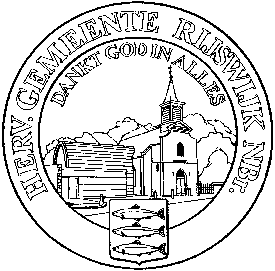 In de vacature diaken dragen wij/draag ik voor: naam:…………………………………Adres:…………………………………Lijsten uiterlijk vrijdag 7 oktober 18.00uur indienen bij T Dijkhof Bonte specht 2 5306GT BRAKEL  of scriba@hervormdrijswijk.nl  of in de brievenbus bij de kerk.Naam:                                                                              Adres:Naam:                                                                              Adres: